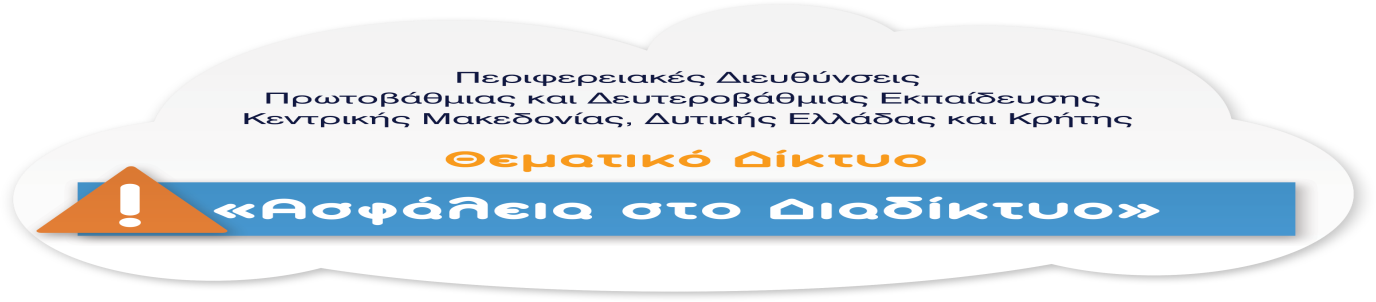 Σχολείο:19οΔημοτκό Σχολείο ΣερρώνΗμερομηνία: 20/2/2018Διευθυντής/Διευθύντρια:Κωνσταντίνος ΠαπαφωτίουΥπεύθυνος/οι εκπαιδευτικός/οί:Βελίκη Άννα ΘεοδώραΚαρακώστα ΝεκταρίαΑριθμός μαθητών:31Συζητήστε με την ομάδα των μαθητών που θα συμμετέχουν στο θεματικό δίκτυο «Ασφάλεια στο διαδίκτυο» σχετικά με τις δράσεις που θα θέλατε να κάνετε κατά τη διάρκεια της χρονιάς. Για να προγραμματίσετε καλύτερα τις δράσεις σας, συμπληρώστε εδώ μία έως τρεις δράσεις που έχετε σκοπό να κάνετε. Προτείνετε ενδεικτικές ημερομηνίες για την υλοποίηση των δράσεων. Στείλτε το συμπληρωμένο έντυπο, μαζί με τον ονομαστικό κατάλογο των μαθητών, ηλεκτρονικά στη διεύθυνση του/της Σχολικού/ής Συμβούλου: …………Για οτιδήποτε χρειαστείτε, προκειμένου να υλοποιήσετε τις δράσεις σας, μη διστάσετε να επικοινωνήσετε μαζί μας στα τηλέφωνα…………………………….ή στο email:…………………………………….Συζητήστε με την ομάδα των μαθητών που θα συμμετέχουν στο θεματικό δίκτυο «Ασφάλεια στο διαδίκτυο» σχετικά με τις δράσεις που θα θέλατε να κάνετε κατά τη διάρκεια της χρονιάς. Για να προγραμματίσετε καλύτερα τις δράσεις σας, συμπληρώστε εδώ μία έως τρεις δράσεις που έχετε σκοπό να κάνετε. Προτείνετε ενδεικτικές ημερομηνίες για την υλοποίηση των δράσεων. Στείλτε το συμπληρωμένο έντυπο, μαζί με τον ονομαστικό κατάλογο των μαθητών, ηλεκτρονικά στη διεύθυνση του/της Σχολικού/ής Συμβούλου: …………Για οτιδήποτε χρειαστείτε, προκειμένου να υλοποιήσετε τις δράσεις σας, μη διστάσετε να επικοινωνήσετε μαζί μας στα τηλέφωνα…………………………….ή στο email:…………………………………….ΘΕΜΑ ΠΟΥ ΕΠΙΛΕΓΟΥΜΕ:«Δράσεις και καλές πρακτικές για την ασφάλεια στο διαδίκτυο.»ΘΕΜΑ ΠΟΥ ΕΠΙΛΕΓΟΥΜΕ:«Δράσεις και καλές πρακτικές για την ασφάλεια στο διαδίκτυο.»Δράση 1	Σκοπός(π.χ. ενημέρωση παιδιών του σχολείου μου για μεθόδους καταγγελίας παράνομου ή ενοχλητικού περιεχομένου στο διαδίκτυο):Η ενημέρωση των εμπλεκόμενων μαθητών για την ασφάλεια στο διαδίκτυο και η χρήση καλών πρακτικών.Ποιοι θα εμπλακούν;(π.χ. οι μαθητές και οι δάσκαλοι της Γ΄ τάξης)Μαθητές και δάσκαλοι του ΣΤ1 και Δ1Δραστηριότητες (π.χ. παιχνίδι, έρευνα): Ιστορίες για παιδιά 7-12 ετώνΑ) Η Μίσυ βρέθηκε	β) το απέραντο δάσος	γ) οι καινούριοι φίλοι της Άννας internet-safety. grΠαίζωκαιμαθαίνω internet-safety. grΔιαδραστικάπαιχχίδιαwww.pi.ac.cy/internetsafety/entypo_yliko/gamew.pdfΒιβλιάριο «Δράσεις και καλές πρακτικές για την ασφάλεια στο διαδίκτυο Παιδαγωγικό Ινστιτούτο ΚύπρουYoutubeΤι θα χρειαστούμε; (π.χ. παρουσίαση σε PowerPoint, Η.Υ. ενημέρωση για …)Η/Υ, Βιντεοπροβολέας, PowerPoint, ΔιαδίκτυοΕνδεικτικές ημερομηνίες υλοποίησης:	5/3/2018		6/3/2018		7/3/2018Δράση 2Σκοπός(π.χ. ενημέρωση παιδιών του σχολείου μου για διάφορους κινδύνους):Ενημέρωση των εμπλεκόμενων  μαθητών για τους κινδύνους Εθισμού στο ΔιαδίκτυοΠοιοι θα εμπλακούν;(π.χ. οι μαθητές και οι δάσκαλοι της Α΄ τάξης)Μαθητές και δάσκαλοι του ΣΤ1 και Δ1Δραστηριότητες (π.χ. δραματοποίηση ρόλων σε ιστορίες για το Διαδίκτυο): Παίζωκαιμαθαίνω internet-safety. grΔιαδραστικάπαιχχίδιαwww.pi.ac.cy/internetsafety/entypo_yliko/gamew.pdfΒιβλιάριο «Κίνδυνοι στο διαδίκτυο  και προτάσεις αντιμετώπισής τους»Παιδαγωγικό Ινστιτούτο ΚύπρουΈρευνα ημερήσιας χρήσης διαδικτύου από τους εμπλεκόμενους μαθητέςYoutubeΤι θα χρειαστούμε; (π.χ. επιστήμονα που θα απαντήσει σε ερωτήματα )Η/Υ, Βιντεοπροβολέας, PowerPoint, Διαδίκτυο, Λογιστικά ΦύλλαΕνδεικτικές ημερομηνίες υλοποίησης:	25/4/2018	26/4/2018	27/4/2018Ονομαστικός κατάλογος των μαθητών που συμμετέχουν στο Θεματικό Δίκτυο «Ασφάλεια στο διαδίκτυο»του σχολείου «19ο Δημοτικό Σχολείο Σερρών»Ονομαστικός κατάλογος των μαθητών που συμμετέχουν στο Θεματικό Δίκτυο «Ασφάλεια στο διαδίκτυο»του σχολείου «19ο Δημοτικό Σχολείο Σερρών»Ονομαστικός κατάλογος των μαθητών που συμμετέχουν στο Θεματικό Δίκτυο «Ασφάλεια στο διαδίκτυο»του σχολείου «19ο Δημοτικό Σχολείο Σερρών»Διευθυντής/ντρια σχολείου: Κωνσταντίνος ΠαπαφωτίουΔιευθυντής/ντρια σχολείου: Κωνσταντίνος ΠαπαφωτίουΔιευθυντής/ντρια σχολείου: Κωνσταντίνος ΠαπαφωτίουΥπεύθυνος/οι εκπαιδευτικός/οί: Βελίκη Άννα Θεοδώρα – Καρακώστα ΝεκταρίαΥπεύθυνος/οι εκπαιδευτικός/οί: Βελίκη Άννα Θεοδώρα – Καρακώστα ΝεκταρίαΥπεύθυνος/οι εκπαιδευτικός/οί: Βελίκη Άννα Θεοδώρα – Καρακώστα ΝεκταρίαΕπώνυμοΌνομαΤμήμα: Τμήμα: ΑργυρόπουλοςΓεώργιοςΣΤ1ΣΤ1ΓεννίκηςΠασχάληςΣΤ1ΣΤ1ΚαραμούτσουΕλευθερίαΣΤ1ΣΤ1ΚαρατζάςΠέτροςΣΤ1ΣΤ1ΚόκαλαΦωτεινήΣΤ1ΣΤ1ΚωτσούλαΠολυξένηΣΤ1ΣΤ1ΛάτσιοςΑναστάσιοςΣΤ1ΣΤ1ΛιβανόςΧρήστοςΣΤ1ΣΤ1ΜάγειραΑθανασίαΣΤ1ΣΤ1ΜέγαςΝικόλαοςΣΤ1ΣΤ1ΜουταφίδουΕυθυμίαΣΤ1ΣΤ1ΜπράχοςΔημήτριος-ΤαξιάρχηςΣΤ1ΣΤ1ΠαναγιωτίδηςΑναστάσιοςΣΤ1ΣΤ1ΠολυχρονίουΠολυξένηΣΤ1ΣΤ1ΣδραβικλήΑλεξάνδραΣΤ1ΣΤ1ΣφελινιώτηςΙωάννης-ΧρήστοςΣΤ1ΣΤ1ΤσακίρηςΓεώργιοςΣΤ1ΣΤ1ΑργυρόπουλοςΓεώργιοςΣΤ1ΣΤ1ΓεννίκηςΠασχάληςΣΤ1ΣΤ1ΚαραμούτσουΕλευθερίαΣΤ1ΣΤ1ΚαρατζάςΠέτροςΣΤ1ΣΤ1ΚόκαλαΦωτεινήΣΤ1ΣΤ1ΚωτσούλαΠολυξένηΣΤ1ΣΤ1ΛάτσιοςΑναστάσιοςΣΤ1ΣΤ1ΛιβανόςΧρήστοςΣΤ1ΣΤ1ΑνατολάκηΧριστίναΔ1Δ1ΓκουμάσηΣπυριδούλαΔ1Δ1ΓκουμάσηΧρυσούλαΔ1Δ1ΚασμερίδουΑποστολίαΔ1Δ1ΚίσταΣαμπίναΔ1Δ1ΛιβανόςΝικόλαοςΔ1Δ1ΜατζιάρηςΆγγελος-ΙωάννηςΔ1Δ1ΜιχαηλίδηςΒασίλειοςΔ1Δ1ΜοναστηριώτηΜαρκέλλαΔ1Δ1ΜπαλτζήΣτυλιανή-ΑρσενίαΔ1Δ1ΟικονόμουΔημήτριοςΔ1Δ1ΠατίδηΔέσποιναΔ1Δ1ΡούσουΒαλέριαΔ1Δ1ΣιμήταΔέσποιναΔ1Δ1ΣύρπαςΒασίλειοςΔ1Δ1ΤσερμεντσέληςΙωάννηςΔ1Δ1ΤσιρίκαΦωτεινήΔ1Δ1ΧατζηθωμάΧρυσούλαΔ1Δ1ΧριστοφιδέλληΛιθαρή-ΜαρίαΔ1Δ1